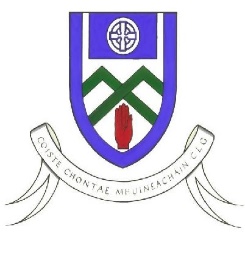 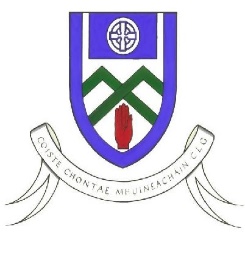 Monaghan GAA Football After School Programme 2020Re: Monaghan GAA Football After School ProgramTo Parent / Guardian,Monaghan GAA Coaching & Games are delighted to confirm that we will be delivering our very successful After School Program in Gaelic Football. For this coaching block we will be focusing on 6th class, BOYS ONLY. This is a Football Development Programme designed to improve player’s skills levels through small sided conditioned games.The venue for the NORTH programme is St Macartans College Sports Hall. Each region will receive a 4 week coaching block.Players Name ________________________________________D.O.B _______/______/__________School__________________________________________________Club:Parent/Guardian Name ______________________________________________Parent/Guardian Contact Number ______________________________________Please complete this part, take a photo and Whats App it to  Eamon Hughes on 087 3528274Dates Programme –Tuesday 16th,23rd,30th November & 7th December Venue – St Macartans College Sports Hall.Time – 4:15 to 5:30What to bring – Jumper/Jacket & runners & boots and gumsheild. Bring your own water and your bottle must be labelled with your name.Thanks Monaghan GAA Coaching & Games Staff